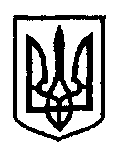 УКРАЇНАВ І Д Д І Л   О С В І Т И  Іршавської райдержадміністрації Н А К А Звід 01.10.2020 року               Іршава                             № 213 Про проведення І-ІІІ етапів Всеукраїнських учнівських олімпіадз базових дисциплін та І-ІІ етапів у  2020 /2021  навчальному  році	Відповідно до Положення про Всеукраїнські учнівські олімпіади, турніри, конкурси з навчальних предметів, конкурси-захисти науково-дослідницьких робіт, олімпіади зі спеціальних дисциплін та конкурси фахової майстерності, затвердженого наказом Міністерства освіти і науки, молоді та спорту України від 22.09.2011 року № 1099 (зі змінами та доповненнями), зареєстрованого в Міністерстві юстиції України 17.11.2011 року за № 1318/20056 (далі - Положення), Правил проведення Всеукраїнських учнівських олімпіад з мов та літератур національних меншин України, затверджених наказом Міністерства освіти і науки України 06.10.2014 року № 1134 та зареєстрованого в Міністерстві юстиції України 22.10.2014 року № 1309/26086, Правил проведення І, ІІ, ІІІ етапів  Всеукраїнських учнівських олімпіад з навчальних предметів у Закарпатській області, затверджених наказом департаменту освіти і науки облдержадміністрації 24.10.2017 року № 276,зареєстрованих Головним територіальним управлінням юстиції у Закарпатській області 25.10.2017 року за № 41/1249 (далі – Правила),на виконання наказів Міністерства освіти і науки України 24.09.2020 року №1175 «Про проведення Всеукраїнських учнівських олімпіад і турнірів з навчальних предметів у 2020-2021 навчальному році»,департаменту освіти і науки облдержадміністрації 29.09.2020 року № 131 «Про проведення І-ІІІ етапів Всеукраїнських учнівських олімпіадз базових дисциплін та І-ІІ етапів у  2020 /2021  навчальному  році», з метою пошуку, підтримки, розвитку творчого потенціалу обдарованої молодіНАКАЗУЮ:Директору Іршавського центру професійного розвитку педагогічних працівників забезпечити загальний контроль Всеукраїнських учнівських олімпіад з базових дисциплін.2. Всеукраїнські учнівські олімпіади з базових дисциплін  провести  в три етапи: І етап – у жовтні 2020 року, ІІ етап – в листопаді-грудні 2020 року, ІІІ етап – у січні-лютому 2021 року.            3.Відповідальність за життя і безпеку дітей під час організації олімпіад покласти на керівників ЗЗСО згідно з законодавством .   4. Керівникам ЗЗСО району: 4.1. Забезпечити проведення І етапу Всеукраїнських учнівських олімпіад у жовтні 2020року, ІІ етапу – у листопаді-грудні 2020 року.   4.2. Провести ІІ етап учнівських олімпіад у терміни, визначені додатком 4. 4.3. Відповідальність за проведення ІІ етапу олімпіад та  відрядження  учнів на  обласний етап  олімпіад покласти на директора Іршавського ЦПРПП Гудь М.Ю.5. Початок роботи ІІ етапу олімпіад – о 1000год. 6. Іршавському ЦПРПП, керівникам ЗЗСО району забезпечити  проведення ІІ (районного) етапу у листопаді-грудні 2020 року з таких базових дисциплін: з української мови і літератури, іноземних мов (англійської, німецької, французької), історії, правознавства, математики, фізики, астрономії, хімії, біології, екології, географії, економіки, інформатики, інформаційних технологій, трудового навчання (технологій), російської мови і літератури.Проведення олімпіад І і ІІ етапів відповідно з різних предметів одночасно забороняється.Матеріали для шкільних олімпіад готують вчителі-предметники, затверджуються на засіданні шкільних методичних об’єднань, методичних рад.Оргкомітети та журі ІІ етапу олімпіад не мають права змінювати (частково або повністю) завдання та опублікувати їх зміст раніше, ніж це визначено графіком та умовами проведення олімпіад. Директорам Ільницької ЗОШ І-ІІІ ст. (Попович О.В.), Ільницького спортивно-гуманітарного ліцею (Меренич Ю.Е.),Білківської ЗОШ І-ІІІ ст. (Кудло О.О.), Сілецької ЗОШ І-ІІІ ст. (Зан С.А.), Брідської ЗОШ І-ІІІ ст. (Галінська Н.І.) забезпечити необхідні умови для проведення олімпіад.Керівникам закладів освіти:до 23 жовтня2020 р. надіслати звіти про проведення шкільних олімпіад та заявки на участь команд  у ІІ етапі 	(з кожного предмета окремо, згідно  додатків 2, 3 на паперових носіях);забезпечити своєчасне відрядження учасників олімпіад, до місця проведення;призначати керівникамикоманд учасників олімпіад з числа вчителів закладів освіти, які брали участь у підготовці учнів до олімпіад і не є членами журі. 11.Іршавському ЦПРПП до 01.11.2020 року підготувати і видати накази про склад оргкомітету та журі ІІ (районного) етапу олімпіад.12.Врахувати, що:12.1.УІІ етапі олімпіад з базових дисциплін беруть участь учні загальноосвітніх закладів освіти, що стали переможцями І етапу олімпіад :з математики – 6-11 класів;з української мови і літератури, фізики, хімії – 7-11 класів; з біології,	іноземних 	мов, історії, географії, інформатики, інформаційних технологій, трудового навчання – 8-11 класи;російської мови і літератури, економіки, правознавства – 9-11 класи;з екологія, астрономії – 10-11 класів;12.2.Учні ЗЗСО, що стали переможцями ІІ етапу олімпіад, беруть участь у ІІІ етапі відповідно:з математики – 7-11 класів;з української мови і літератури, фізики, географії, інформатики, хімії, біології, історії  – 8-11 класів;з іноземних мов, трудового навчання, економіки, правознавства, російської мови і літератури, інформаційних технологій– 9-11 класів;з екології, астрономії – 10-11 класів;13. Працівникам Іршавського ЦПРПП надіслати  звіти  про  проведення  ІІ-го етапу  олімпіад  з  навчальних предметів та  заявки  на  участь  у  ІІІ  етапі олімпіад з навчальних предметів згідно кількісного складу команд (наказ департаменту освіти і  науки № 131  від 29.09.2020 року), надіслати  оргкомітетам  обласних  олімпіад  на  адресу ЗІППО (м.Ужгород, вул.Волошина, 35)  до  31.12.2020року.13.1. Працівникам Іршавського ЦПРППзабезпечити своєчасне відрядження учасників олімпіад, згідно кількісного складу команд, керівників команд та членів журі на ІІІ етап Всеукраїнських учнівських олімпіад з навчальних предметів .14. Наказ довести до  відома  всіх  керівників  закладів освіти району.15. Відповідальність за роботу з проведення районних учнівських олімпіад покласти на директора Іршавського центру професійного розвитку педагогічних працівниківГудь М.Ю. відповідно до чинного законодавства.16.Контроль за виконанням наказу залишаю за собою.Начальник відділу  освіти					Є.М.ЯцканичУмови проведення І – ІІІ етапів Всеукраїнських учнівських олімпіад з навчальних  предметіву 2020/2021 навчальному році	1. На учасників III етапу Всеукраїнських учнівських олімпіад з навчальних предметів з віддалених районів необхідно напередодні змагань подати кількісну заявку на нічліг у гуртожитку Закарпатського інституту післядипломної педагогічної освіти.2. Прибуття учасників до місця проведення олімпіад з 09.30 до 10.00 год.3. Олімпіадирозпочинаються з урочистого відкриття о 10.00 годині.4. До місця проведення олімпіад учні прибувають організовано у супроводі керівника команди, маючи при собі паспорт або свідоцтво про народження, учнівський квиток, копію реєстраційного номера облікової картки платника податків – фізичної особи або серії паспорта (для фізичних осіб, які через свої релігійні переконання відмовляються від прийняття реєстраційного номера облікової картки платника податків та офіційно повідомили про це відповідний орган державної податкової служби і мають відмітку у паспорті) (за наявності), медичну довідку про відсутність інфекційних хвороб і контакту з інфекційними хворими.5. Керівники команд після прибуття до місця проведення відповідного етапу олімпіади подають до оргкомітетів копії звітів і заявок, оригінали яких були попередньо надіслані до відповідних оргкомітетів за місцем проведення змагань, на право участі учнів у них.6. У разі заміни з поважних причин окремих учасників олімпіад керівник команди після прибуття до місця проведення змагань подає до оргкомітету оригінал нової заявки із зазначенням причини заміни учнів.7. Забороняється втручання батьків учасників (або осіб, що їх замінюють) та інших осіб у перебіг змагань, проживання та харчування разом з учасниками змагань, участь у перевірці робіт та апеляцій.Оргкомітетом можуть бути створені відповідні особливі умови для участі в змаганнях дитини з особливими потребами. Особа, яка супроводжує цю дитину, має обов'язково надати медичну довідку про відсутність інфекційних хвороб і контакту з інфекційними хворими.8. Під час виконання завдань забороняється користуватися довідниками, словниками, таблицями, картами, обчислювальними засобами, електронним обладнанням, засобами комунікації (Інтернет, мобільні телефони тощо), крім засобів, що офіційно дозволені оргкомітетом та журі й затверджені протоколом.На практичних турах олімпіад дозволяється користуватися лише обладнанням, програмним забезпеченням, друкованими матеріалами, що надаються оргкомітетом та журі.Під час виконання письмових робіт, які підлягають шифруванню, забороняється використання будь-яких позначок, які сприяли б дешифруванню робіт.9. Оргкомітет до початку олімпіади проводить реєстрацію учасників олімпіад, перевіряє відповідність складів команд до переліку осіб, поданих у заявках, наявність і правильність оформлення документів, передбачених пунктом 3.11 розділу III Правил проведення І – ІІІ етапів Всеукраїнських учнівських олімпіад, І етапу турнірів, І, ІІ етапів конкурсу з образотворчого мистецтва та конкурсу-захисту науково-дослідницьких робіт, затверджених наказом управління освіти і науки облдержадміністрації 05.01.2012 № 4, та видає їм посвідчення учасника.	10. Перед початком олімпіад, конкурсу в приміщенні залишаються учасники, голова журі, експерт-консультант і представники оргкомітету. Члени оргкомітету перевіряють за списком присутність учасників і розміщують їх  в аудиторії, доводять до відома учасників правила поведінки під час виконання завдань, роздають їм зошити, організовують заповнення анкет.	До початку олімпіади члени оргкомітету надають можливість перевірити цілісність пакету голові журі, розкривають його і оприлюднюють зміст завдань учасникам.	11.  Під час олімпіади  учасники дотримуються таких правил:	– завдання виконуються на аркушах паперу (зошитах) зі штампом закладу або установи освіти;	– тривалість виконання завдань не може перевищувати визначеного часу;	– учасники олімпіад, конкурсу виконують роботу державною мовою або мовою навчання;– під час виконання завдань учасникам забороняється спілкуватися між собою, користуватися технічними та мобільними засобами зв’язку. Запорушення встановлених правил оргкомітет приймає рішення про анулювання роботи учасника олімпіади та припинення участі в олімпіаді;	– учасники олімпіад не можуть звертатися до членів оргкомітету із запитаннями, пов'язаними зі змістом завдання;– вихід учасника олімпіади з аудиторії дозволяється тільки у випадку виникнення невідкладної потреби у супроводі члена оргкомітету.12. Учасники олімпіад мають право:– ознайомитися в день проведення олімпіади (після її завершення)  з відповідями  (розв'язками) завдань, запропонованими журі, та з попередніми результатами перевірки робіт учасників до підбиття остаточних підсумків. Для вчасного, прозорого і гласного оприлюднення попередніх результатів (протоколів) олімпіад інформацію про результати, завдання та ключі розв’язків до них необхідно розміщати на сайті місцевих органів управління освітою (ІІ етап), інституту (ІІІ етап) наступного дня після проведення олімпіад; – у разі виникнення питань учасники мають право після завершення всіх турів відповідного етапу змагань подавати заяву у письмовій формі апеляційній комісії з приводу правильності та об'єктивності оцінювання виконаних ними завдань і одержати письмову відповідь (за вимогою учня) до підбиття остаточних підсумків відповідних змагань;– апеляційна заява може бути подана учасником упродовж трьох  робочих днів з моменту оприлюднення попередніх результатів відповідної олімпіади та розглянута упродовж  двох наступних робочих днів. У заяві учень повинен зазначити причину апеляції.	13. Порядок перевірки робіт учасників олімпіад:– перед перевіркою завдань роботи шифруються оргкомітетом;– перевірка робіт учасників здійснюється членами журі упродовж  одного дня, визначеного наказами: для І етапу олімпіад – навчального закладу,  ІІ етапу олімпіад –місцевих органів управління освітою, ІІІ етапу олімпіад – департаменту освіти і науки облдержадміністрації;– бали, виставлені журі в роботах учасників олімпіади, заносяться в протокол;– на підставі протоколів і дешифрування робіт та після розгляду апеляцій приймається спільне рішення оргкомітету та журі про результати відповідних етапів олімпіад. З А Я В К А                                                         на участь    _________________________________________                                                                                                                       (ЗЗСО) у  ІІ   етапі Всеукраїнської олімпіади з  у  2020/2021 навчальному роціЗа рішенням журі І етапу Всеукраїнської олімпіади наIІ  етап  Всеукраїнської  олімпіади направляються такі учні-переможці І етапу олімпіади:Керівником команди призначено_____________________________________________________________                                                 (прізвище, ім’я по батькові, посада) ЗвітПро проведення І етапу Всеукраїнських учнівських олімпіад у 2020-2021 навчальному році з _______________________________       ____________________________________________________ ЗОШ Відомості про учасників олімпіад:Терміни проведення ІІ етапуолімпіад Додаток 1до наказу відділу освіти Іршавської райдержадміністрації01.10.2020  № 213Додаток 2до наказу відділу освіти Іршавської райдержадміністрації01.10.2020  № 213№з/пПрізвище, ім'я  тапо батькові учняЧисло, місяць(словами),рік народженняНайменуваннянавчальногозакладуКлас(курс)навчанняКлас (курс), заякий будевиконуватизавдання наолімпіадіМісце,зайнятена І етапіолімпіадиПрізвище, ім'ята по батьковіпрацівника,якийпідготувавучняМ.П.Директор школиМ.П.Голова оргкомітету олімпіадиМ.П.Голова журі олімпіадиМ.П.„______”____________2020  рокуДодаток 3до наказу відділу освіти Іршавської райдержадміністрації01.10.2020  № 213КласВсього учасників олімпіадиКількість учасників І етапуКількість учасників І етапуКількість учасників І етапуКількість переможців І етапу Кількість переможців І етапу Кількість переможців І етапу МіськихСільськихСпеціалізованихІІІІІДодаток 4до наказу відділу освіти Іршавської райдержадміністрації01.10.2020  № 213Навчальні предметиТерміни проведенняМісце проведенняанглійська мова9 листопада 2020 рокуІльницький спортивно-гуманітарний ліцейекологія10 листопада 2020 рокуБрідська ЗОШ І-ІІІ ст.німецька мова11 листопада 2020 рокуІльницький спортивно-гуманітарний ліцейгеографія12 листопада 2020 рокуІльницька ЗОШ І-ІІІ ст.французька мова13 листопада 2020 рокуІльницький спортивно-гуманітарний ліцейбіологія16 листопада 2020 рокуБілківська ЗОШ І-ІІІ ст.історія17 листопада 2020 рокуСілецька ЗОШ І-ІІІ ст.фізика 18 листопада 2020 рокуІльницька ЗОШ І-ІІІ ст.економіка19 листопада 2020 рокуБрідська ЗОШ І-ІІІ ст.трудове навчання (технології)20 листопада 2020 рокуза додатковим повідомленнямматематика23 листопада 2020 рокуСілецька ЗОШ І-ІІІ ст.українська мова і література24 листопада 2020 рокуБілківська ЗОШ І-ІІІ ст.хімія25 листопада 2020 рокуСілецька ЗОШ І-ІІІ ст.інформатика27 листопада 2020 рокуІльницька ЗОШ І-ІІІ ст.Ільницький спортивно-гуманітарний ліцейінформаційні технології30 листопада 2020 рокуІльницька ЗОШ І-ІІІ ст.Ільницький спортивно-гуманітарний ліцейросійська мова і література1грудня2020 рокуСілецька ЗОШ І-ІІІ ст.правознавство2грудня 2020 рокуБрідська ЗОШ І-ІІІ ст.астрономія4 грудня2020 рокуБілківська ЗОШ І-ІІІ ст.